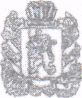 РОССИЙСКАЯ                 ФЕДЕРАЦИЯКРАСНОЯРСКИЙ КРАЙСАЯНСКИЙ РАЙОНСРЕДНЕАГИНСКИЙ СЕЛЬСКИЙ СОВЕТ ДЕПУТАТОВРЕШЕНИЕ 00.00.2018 г                            с. Средняя Агинка                              № ПРОЕКТО внесении изменений в решение Среднеагинского сельского Совета депутатов от 23.12.2013 № 82 «О порядке осуществления муниципального контроля за обеспечением сохранности автомобильных дорог местного значения Среднеагинского сельсовета»В целях приведения решения Среднеагинского сельского Совета депутатов от 23.12.2013 № 82 «О порядке осуществления муниципального контроля за обеспечением сохранности автомобильных дорог местного значения Среднеагинского сельсовета» в соответствие с действующим законодательством, на основании Федерального закона № 294 - ФЗ « О защите прав юридических лиц и индивидуальных предпринимателей при осуществлении государственного контроля (надзора) и муниципального контроля», руководствуясь статьей 28 и статьей 29  Устава Среднеагинского сельсовета, Среднеагинский сельский Совет депутатов РЕШИЛ:Приложение к решению Среднеагинского сельского Совета депутатов  изложить в новой редакции (приложение 1 к данному решению).Контроль за исполнением настоящего решения возложить на постоянную комиссию по экономике, финансам, собственности и природопользованию, сельскому хозяйству по местному самоуправлению, законности , правопорядку и защите прав граждан (председатель Макашов А.В.). Настоящее решение подлежит официальному опубликованию в  газете «Среднеагинские вести» и размещению на странице Среднеагинского сельсовета официального сайта администрации Саянского района www/ adm-sayany.ru в информационно-телекоммуникационной сети Интернет.Глава Среднеагинского сельсовета,Председатель Среднеагинского сельского Совета депутатов                                                                          Р.Ф.НаузниковПриложение к решению Совета депутатовПорядокосуществления муниципального контроля за обеспечением сохранности автомобильных дорог местного значения1. Общие положения1.1. Порядок осуществления муниципального контроля                                    за  обеспечением  сохранности  автомобильных    дорог    местного   значения в соответствии с пунктом 1 статьи 13, частью 2 статьи 13.1  Федерального закона от 08.11.2007 № 257-ФЗ «Об автомобильных дорогах и о дорожной деятельности в Российской Федерации и о внесении изменений в отдельные законодательные акты Российской Федерации», пунктом 5 части 1 статьи 14 Федерального закона от 06.10.2003 № 131-ФЗ «Об общих принципах организации местного самоуправления в Российской Федерации», статьей 6 Федерального закона от 26.12.2008 № 294-ФЗ «О защите прав юридических лиц и индивидуальных предпринимателей при осуществлении государственного     контроля     (надзора)     и    муниципального   контроля». 1.2. Настоящий Порядок устанавливает процедуру организации                              и  осуществления  муниципального  контроля  за  обеспечением  сохранности (далее   –   муниципальный  контроль),    а    также    определяет   обязанности    осуществляющих муниципальный контроль, 	формы осуществления муниципального контроля, права, обязанности 
и ответственность юридических лиц, индивидуальных предпринимателей при проведении мероприятий по муниципальному контролю.1.3. Целью осуществления муниципального контроля является обеспечение соблюдения законодательства об автомобильных дорогах                  и поддержание технического состояния автомобильных дорог в соответствии с требованиями к эксплуатационному состоянию, допустимому по условиям обеспечения безопасности дорожного движения. в отношении юридических лиц, индивидуальных предпринимателей (далее – субъекты муниципального контроля).Полномочиями      по     осуществлению     муниципального     контроля Наузников Р.Ф2) Ожич С.Г3) Николаева С.П1.5. Предметом муниципального контроля является соблюдение субъектами муниципального контроля требований, установленных федеральными  законами,  нормативными  правовыми  актами Красноярского - при использовании полос отвода и придорожных полос автомобильных дорог;- при размещении объектов дорожного сервиса, установке рекламных конструкций, информационных щитов, указателей, прокладке                                и эксплуатации инженерных коммуникаций, строительстве, реконструкции, капитальном ремонте пересечений, примыканий других автомобильных дорог и других объектов в полосе отвода и придорожной полосе  автомобильных дорог;- при использовании автомобильных дорог в части недопущения повреждений автомобильных дорог и их элементов;- при осуществлении перевозок опасных, тяжеловесных и (или) крупногабаритных грузов по автомобильным дорогам. взаимодействует с органами прокуратуры, внутренних дел, другими органами государственной власти и местного самоуправления, экспертными организациями, организациями, обеспечивающими сохранность автомобильных дорог, юридическими лицами и индивидуальными предпринимателями.2. Формы осуществления муниципального контроля2.1. Формами муниципального контроля являются плановые                                и внеплановые проверки исполнения юридическими лицами                                      и индивидуальными предпринимателями соблюдения законодательства, регулирующего дорожную деятельность.2.2. Плановые проверки проводятся не чаще чем один раз в три года на основании разработанных и утвержденных Среднеагинским сельсоветом ежегодных планов.Утвержденный руководителем Среднеагинского сельсоветаежегодный план проведения плановых проверок доводится до сведения заинтересованных  лиц  посредством  его  размещения на официальном сайте  Среднеагинского сельсоветаВ срок до 1 сентября года, предшествующего году проведения плановых проверок, Среднеагинский сельсовет направляет проекты ежегодных планов проведения плановых проверок в органы прокуратуры.2.3. Плановая проверка проводится в форме документарной проверки               и (или) выездной проверки.2.4. О проведении плановой проверки юридическое лицо, индивидуальный предприниматель уведомляются Среднеагинский сельсовет не позднее чем за три рабочих дня до начала ее проведения посредством направления копии приказа руководителя Среднеагинского сельсоветао начале проведения плановой проверки заказным почтовым отправлением 
с уведомлением о вручении или иным доступным способом.2.5. Основанием для проведения внеплановой проверки является:2.5.1 истечение срока исполнения юридическим лицом, индивидуальным предпринимателем ранее выданного предписания об устранении выявленного нарушения обязательных требований федерального законодательства, нормативных правовых актов Красноярского края                   и муниципальных правовых актов Среднеагинского сельсовета по вопросам обеспечения сохранности автомобильных дорог местного значения.2.5.2 поступление в Среднеагинский сельсовет  обращений и заявлений граждан, юридических лиц, индивидуальных предпринимателей, информации от органов государственной власти, органов местного самоуправления, из средств массовой информации о следующих фактах:возникновение угрозы причинения вреда жизни, здоровью граждан, вреда животным, растениям, окружающей среде, объектам культурного наследия (памятникам истории и культуры) народов Российской Федерации, безопасности государства, а также угрозы чрезвычайных ситуаций природного и техногенного характера;причинение вреда жизни, здоровью граждан, вреда животным, растениям, окружающей среде, объектам культурного наследия (памятникам истории и культуры) народов Российской Федерации, безопасности государства, а также возникновение чрезвычайных ситуаций природного                 и техногенного характера.2.6. Обращения и заявления, не позволяющие установить лицо, обратившееся в Среднеагинский сельсовет, а также обращения и заявления,не содержащие сведений о фактах, указанных в подпункте 2.5.2 Порядка, 
не могут служить основанием для проведения внеплановой проверки.2.7. Внеплановая проверка проводится в форме документарной проверки и (или) выездной проверки.2.8. Внеплановая выездная проверка юридических лиц, индивидуальных предпринимателей может быть проведена по основаниям, указанным                   в абзацах втором, третьем подпункта 2.5.2 Порядка, _ Среднеагинского сельсовета  после согласования с органами прокуратурыпо месту осуществления деятельности таких юридических лиц, индивидуальных предпринимателей.2.9. В день подписания приказа руководителя Среднеагинского сельсовета о проведении внеплановой выездной проверки юридического лица, индивидуального предпринимателя в целях согласования ее проведения Среднеагинский сельсовет представляет либо направляет заказным почтовым отправлением с уведомлением о вручении или в форме электронного документа, подписанного электронной цифровой подписью, 
в орган прокуратуры по месту осуществления деятельности юридического лица, индивидуального предпринимателя заявление о согласовании проведения внеплановой выездной проверки. К этому заявлению прилагается копия приказа руководителя Среднеагинского сельсовета о проведении внеплановой выездной проверки и документы, которые содержат сведения, послужившие основанием ее проведения.2.10. Если основанием для проведения внеплановой выездной проверки являются обстоятельства, перечисленные в абзаце третьем подпункта 2.5.2 Порядка, и (или) обнаружение нарушения требований федерального законодательства, законодательства Красноярского края и муниципальных правовых актов Среднеагинского сельсовета  по вопросам обеспечения сохранности автомобильных дорог местного значения, в момент совершения таких нарушений в связи с необходимостью принятия неотложных мер Среднеагинский сельсовета вправе приступить к проведению внеплановой выездной проверки незамедлительно с извещением органов прокуратуры 
о проведении мероприятий по надзору посредством направления документов, перечень которых определен Федеральным законом от 26.12.2008 № 294-ФЗ «О защите прав юридических лиц и индивидуальных предпринимателей при осуществлении государственного контроля (надзора) и муниципального контроля»,  в течение двадцати четырех часов.2.11. О проведении внеплановой выездной проверки, за исключением внеплановой выездной проверки, основания проведения которой указаны                              в подпункте 2.5.2 Порядка, юридическое лицо, индивидуальный предприниматель уведомляются Среднеагинским сельсоветом не менее чем за	двадцать четыре часа до начала ее проведения любым доступным способом, в том числе посредством электронного документа, подписанного усиленной квалифицированной электронной подписью и направленного по адресу электронной почты юридического лица, индивидуального предпринимателя, если такой адрес содержится соответственно в едином государственном реестре юридических лиц, едином государственном реестре индивидуальных предпринимателей либо ранее был представлен юридическим лицом, индивидуальным предпринимателем в орган государственного контроля (надзора), орган муниципального контроля.2.12. В случае, если в результате деятельности юридического лица, индивидуального предпринимателя причинен или причиняется вред жизни, здоровью граждан, вред животным, растениям, окружающей среде, объектам культурного наследия (памятникам истории и культуры) народов Российской Федерации, безопасности государства, а также возникли или могут возникнуть чрезвычайные ситуации природного и техногенного характера, предварительное уведомление юридических лиц, индивидуальных предпринимателей о начале проведения внеплановой выездной проверки не требуется.

    2.13. Срок проведения каждой из проверок, предусмотренных подпунктами 2.3 и 2.7 Порядка, не может превышать двадцать рабочих дней.2.14. Проверки, предусмотренные пп. 2.2, 2.5 настоящего Порядка, осуществляются на основании приказа руководителя Среднеагинского сельсовета Среднеагинский сельсовет  привлекает к проведению выездной  проверки юридического лица, индивидуального предпринимателя экспертов, экспертные организации, не состоящие в гражданско-правовых  и трудовых отношениях с юридическим лицом, индивидуальным предпринимателем, 
в отношении которых проводятся проверки, и не являющиеся аффинированными лицами проверяемых лиц.2.15. По результатам проверки должностными лицами _ Среднеагинского сельсовета, проводящими проверку, составляется акт проверки в двух экземплярах по типовой форме.2.16. Акт проверки оформляется непосредственно после ее завершения          в двух экземплярах, один из которых с копиями приложений вручается руководителю, иному должностному лицу или уполномоченному представителю юридического лица, индивидуальному предпринимателю, 
его уполномоченному представителю под расписку об ознакомлении либо 
об отказе в ознакомлении с актом проверки.В случае отсутствия руководителя, иного должностного лица или уполномоченного представителя юридического лица, индивидуального предпринимателя, его уполномоченного представителя, а также в случае отказа проверяемого лица дать расписку об ознакомлении либо об отказе               в ознакомлении с актом проверки акт направляется заказным почтовым отправлением с уведомлением о вручении, которое приобщается                            к экземпляру акта проверки, хранящемуся в деле  Среднеагинского сельсовета 2.17. В случае если для составления акта проверки необходимо получить заключения по результатам проведенных исследований, испытаний, специальных расследований, экспертиз, акт проверки составляется в срок,        не превышающий трех рабочих дней после завершения мероприятий            по контролю, и вручается руководителю, иному должностному лицу                 или уполномоченному представителю юридического лица, индивидуальному предпринимателю, его уполномоченному представителю под расписку либо направляется заказным почтовым отправлением с уведомлением о вручении, которое приобщается к экземпляру акта проверки и хранится в деле Среднеагинского сельсовета .2.18. В случае если для проведения внеплановой выездной проверки требуется согласование ее проведения с органом прокуратуры, копия акта проверки направляется в орган прокуратуры, которым принято решение               о согласовании проведения проверки, в течение пяти рабочих дней со дня составления акта проверки.2.19. В случае выявления при проведении проверки нарушений юридическим лицом, индивидуальным предпринимателем обязательных требований или требований, установленных муниципальными правовыми актами, должностные лица органа государственного контроля (надзора), органа муниципального контроля, проводившие проверку, в пределах полномочий, предусмотренных законодательством Российской Федерации, обязаны:1)  выдать предписание юридическому лицу, индивидуальному предпринимателю об устранении выявленных нарушений с указанием сроков их устранения и (или) о проведении мероприятий по предотвращению причинения вреда жизни, здоровью людей, вреда животным, растениям, окружающей среде, объектам культурного наследия (памятникам истории и культуры) народов Российской Федерации, безопасности государства, имуществу физических и юридических лиц, государственному или муниципальному имуществу, предупреждению возникновения чрезвычайных ситуаций природного и техногенного характера, а также других мероприятий, предусмотренных федеральными законами;2) принять меры по контролю за устранением выявленных нарушений, их предупреждению, предотвращению возможного причинения вреда жизни, здоровью граждан, вреда животным, растениям, окружающей среде, объектам культурного наследия (памятникам истории и культуры) народов Российской Федерации, обеспечению безопасности государства, предупреждению возникновения чрезвычайных ситуаций природного и техногенного характера, а также меры по привлечению лиц, допустивших выявленные нарушения, к ответственности.2. В случае, если при проведении проверки установлено, что деятельность юридического лица, его филиала, представительства, структурного подразделения, индивидуального предпринимателя, эксплуатация ими зданий, строений, сооружений, помещений, оборудования, подобных объектов, транспортных средств, производимые и реализуемые ими товары (выполняемые работы, предоставляемые услуги) представляют непосредственную угрозу причинения вреда жизни, здоровью граждан, вреда животным, растениям, окружающей среде, объектам культурного наследия (памятникам истории и культуры) народов Российской Федерации, безопасности государства, возникновения чрезвычайных ситуаций природного и техногенного характера или такой вред причинен, орган государственного контроля (надзора), орган муниципального контроля обязаны незамедлительно принять меры по недопущению причинения вреда или прекращению его причинения вплоть до временного запрета деятельности юридического лица, его филиала, представительства, структурного подразделения, индивидуального предпринимателя в порядке, установленном Кодексом Российской Федерации об административных правонарушениях, отзыва продукции, представляющей опасность для жизни, здоровья граждан и для окружающей среды, из оборота и довести до сведения граждан, а также других юридических лиц, индивидуальных предпринимателей любым доступным способом информацию о наличии угрозы причинения вреда и способах его предотвращения.3. Обязанности должностных лиц  Среднеагинского сельсоветапри проведении проверки3.1. Должностные лица Среднеагинского сельсовета  при проведении 
 	проверки обязаны:1) своевременно и в полной мере исполнять предоставленные 
в соответствии с действующим законодательством, муниципальными правовыми актами Среднеагинского сельсовета полномочия по предупреждению, 
 выявлению и пресечению нарушений требований федерального законодательства, законодательства Красноярского края, муниципальных правовых актов Среднеагинского сельсовета по вопросам 
обеспечения сохранности автомобильных дорог местного значения;2) соблюдать действующее законодательство Российской Федерации, муниципальные правовые акты  Среднеагинского сельсовета, права и законные интересы физического лица, юридического лица, индивидуального предпринимателя, проверка которых проводится;3) проводить проверку на основании приказа руководителя Среднеагинского сельсовета о проведении проверки в соответствии  	с ее назначением;4) проводить проверку только во время исполнения служебных обязанностей, выездную проверку только при предъявлении служебных удостоверений, копии приказа руководителя Среднеагинского сельсовета  	и в случае, предусмотренном пунктом 2.8 настоящего Порядка, копии документа о согласовании проведения проверки;5) не препятствовать руководителю, иному должностному лицу или уполномоченному представителю юридического лица, индивидуальному предпринимателю, его уполномоченному представителю присутствовать при проведении проверки и давать разъяснения по вопросам, относящимся к предмету проверки;6) предоставлять руководителю, иному должностному лицу или уполномоченному представителю юридического лица, индивидуальному предпринимателю, его уполномоченному представителю, присутствующим при проведении проверки, информацию и документы, относящиеся к предмету проверки;7) знакомить руководителя, иного должностного лица или уполномоченного представителя юридического лица, индивидуального предпринимателя, его уполномоченного представителя с результатами проверки;7.1) знакомить руководителя, иное должностное лицо или уполномоченного представителя юридического лица, индивидуального предпринимателя, его уполномоченного представителя с документами и (или) информацией, полученными в рамках межведомственного информационного взаимодействия;8) учитывать при определении мер, принимаемых по фактам выявленных нарушений, соответствие указанных мер тяжести нарушений, 
их потенциальной опасности для жизни, здоровья людей, для животных, растений, окружающей среды, безопасности государства, для возникновения чрезвычайных ситуаций природного и техногенного характера, а также 
не допускать необоснованное ограничение прав и законных интересов физических и юридических лиц, индивидуальных предпринимателей;9) доказывать обоснованность своих действий при их обжаловании физическими и юридическими лицами, индивидуальными предпринимателями в порядке, установленном законодательством Российской Федерации;10) соблюдать сроки проведения проверки, установленные Федеральным законом от 26.12.2008 № 294-ФЗ «О защите прав юридических лиц                          и индивидуальных предпринимателей при осуществлении государственного контроля (надзора) и муниципального контроля»;11) не требовать от физического, юридического лица, индивидуального предпринимателя документы и иные сведения, представление которых                  не предусмотрено законодательством Российской Федерации, муниципальными правовыми актами Среднеагинского сельсовета;12) перед началом проведения выездной проверки по просьбе руководителя, иного должностного лица или уполномоченного представителя юридического лица, индивидуального предпринимателя, его уполномоченного представителя ознакомить их с положениями административного регламента (при его наличии), в соответствии с которым проводится проверка;13) осуществлять запись о проведенной проверке в журнале учета проверок, при отсутствии журнала учета проверок осуществлять соответствующую запись в акте проверки.4. Ответственность должностных лицСреднеагинского сельсовета  при проведении проверки4.1. Должностные лица Среднеагинского сельсовета  в случае ненадлежащего                                 	исполнения функций, служебных обязанностей, совершения противоправных действий (бездействия) при проведении проверки несут ответственность 
в соответствии с действующим законодательством Российской Федерации.5. Права и обязанности юридических лиц,индивидуальных предпринимателей при проведении проверкиРуководитель, иное должностное лицо или уполномоченный представитель юридического лица, индивидуальный предприниматель, его уполномоченный представитель при проведении проверки имеют право:1) непосредственно присутствовать при проведении проверки, давать объяснения по вопросам, относящимся к предмету проверки;2) получать от Среднеагинского сельсовета, органа муниципального контроля, их должностных лиц информацию, которая относится к предмету проверки и предоставление которой предусмотрено настоящим Федеральным законом;2.1) знакомиться с документами и (или) информацией, полученными органами государственного контроля (надзора), органами муниципального контроля в рамках межведомственного информационного взаимодействия от Среднеагинского сельсовета либо подведомственных органам местного самоуправления организаций, в распоряжении которых находятся эти документы и (или) информация;2.2) представлять документы и (или) информацию, запрашиваемые в рамках межведомственного информационного взаимодействия, в Среднеагинский сельсовет, орган муниципального контроля по собственной инициативе;3) знакомиться с результатами проверки и указывать в акте проверки о своем ознакомлении с результатами проверки, согласии или несогласии с ними, а также с отдельными действиями должностных лиц Среднеагинского сельсовета органа муниципального контроля;4) обжаловать действия (бездействие) должностных лиц Среднеагинского сельсовета, органа муниципального контроля, повлекшие за собой нарушение прав юридического лица, индивидуального предпринимателя при проведении проверки, в административном и (или) судебном порядке в соответствии с законодательством Российской Федерации;5) привлекать уполномоченного по защите прав предпринимателей в Красноярском крае к участию в проверке.6. Ответственность юридических лиц,индивидуальных предпринимателей при проведении проверки6.1. Руководитель или уполномоченный представитель юридического лица, индивидуальный предприниматель, его уполномоченный представитель, допустившие нарушение настоящего Порядка, необоснованно препятствующие проведению проверок, уклоняющиеся от проведения проверок и (или) не исполняющие в установленный срок предписания должностных лиц  Среднеагинского сельсовета  об устранении выявленных
нарушений требований федерального законодательства, законодательства Красноярского края и муниципальных правовых актов _ Среднеагинского сельсовета по вопросам обеспечения сохранности автомобильных дорог местного значения, несут ответственность в соответствии с законодательством Российской Федерации.Среднеагинского сельсоветаСреднеагинского сельсовета(далее – Порядок) разработанавтомобильных дорог местного значенияСреднеагинского сельсоветаи ответственность должностных лицСреднеагинского сельсоветаСреднеагинского сельсовета1.4. Муниципальный контроль осуществляется Администрацией Среднеагинского сельсоветанаделяются следующие должностные лица Среднеагинского сельсовета :края, муниципальными правовыми актамиСреднеагинского сельсовета:         1.6. При осуществлении муниципального контроля Среднеагинский сельсоветвгазете «Среднеагинские Вести».